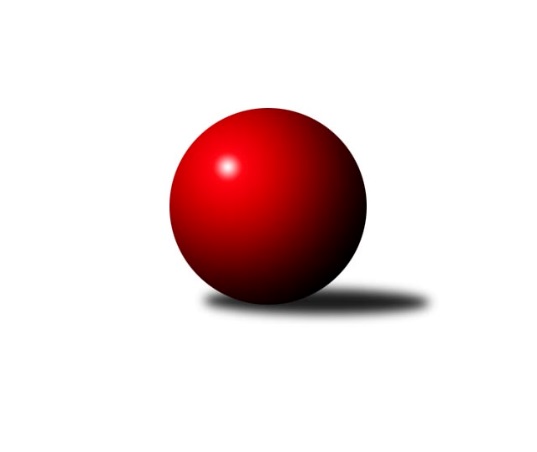 Č.2Ročník 2021/2022	15.8.2024 Meziokresní přebor ČB-ČK A 6-ti členné 2021/2022Statistika 2. kolaTabulka družstev:		družstvo	záp	výh	rem	proh	skore	sety	průměr	body	plné	dorážka	chyby	1.	TJ Sokol Soběnov C	2	2	0	0	14.0 : 2.0 	(18.5 : 5.5)	2420	4	1682	738	49.5	2.	TJ Sokol Nové Hrady B	2	2	0	0	13.0 : 3.0 	(12.0 : 12.0)	2345	4	1682	663	69	3.	TJ Nová Ves C	1	1	0	0	6.0 : 2.0 	(8.5 : 3.5)	2313	2	1633	680	57	4.	Kuželky Borovany B	1	1	0	0	6.0 : 2.0 	(6.0 : 6.0)	2296	2	1638	658	63	5.	TJ Loko Č. Budějovice C	2	1	0	1	9.0 : 7.0 	(12.0 : 12.0)	2219	2	1570	649	78.5	6.	TJ Spartak Trhové Sviny C	2	1	0	1	8.0 : 8.0 	(15.0 : 9.0)	2262	2	1612	650	73	7.	TJ Sokol Soběnov B	2	1	0	1	8.0 : 8.0 	(14.5 : 9.5)	2285	2	1630	655	64	8.	KK Český Krumlov	2	1	0	1	7.0 : 9.0 	(10.5 : 13.5)	2298	2	1642	656	60.5	9.	TJ Dynamo České Budějovice B	2	1	0	1	5.0 : 11.0 	(6.5 : 17.5)	2015	2	1460	555	92.5	10.	TJ Sokol Nové Hrady C	1	0	0	1	2.0 : 6.0 	(6.0 : 6.0)	2216	0	1584	632	79	11.	TJ Spartak Trhové Sviny B	1	0	0	1	1.0 : 7.0 	(5.0 : 7.0)	2262	0	1606	656	70	12.	Kuželky Borovany C	2	0	0	2	5.0 : 11.0 	(10.5 : 13.5)	2004	0	1440	565	95	13.	Vltavan Loučovice B	2	0	0	2	4.0 : 12.0 	(7.0 : 17.0)	2207	0	1607	600	82.5Tabulka doma:		družstvo	záp	výh	rem	proh	skore	sety	průměr	body	maximum	minimum	1.	TJ Sokol Soběnov C	1	1	0	0	8.0 : 0.0 	(11.5 : 0.5)	2386	2	2386	2386	2.	TJ Sokol Nové Hrady B	1	1	0	0	7.0 : 1.0 	(7.0 : 5.0)	2338	2	2338	2338	3.	TJ Spartak Trhové Sviny C	1	1	0	0	6.0 : 2.0 	(10.0 : 2.0)	2324	2	2324	2324	4.	TJ Nová Ves C	1	1	0	0	6.0 : 2.0 	(8.5 : 3.5)	2313	2	2313	2313	5.	TJ Loko Č. Budějovice C	1	1	0	0	6.0 : 2.0 	(7.0 : 5.0)	2231	2	2231	2231	6.	KK Český Krumlov	1	1	0	0	5.0 : 3.0 	(7.0 : 5.0)	2304	2	2304	2304	7.	TJ Dynamo České Budějovice B	1	1	0	0	5.0 : 3.0 	(6.0 : 6.0)	1934	2	1934	1934	8.	TJ Spartak Trhové Sviny B	0	0	0	0	0.0 : 0.0 	(0.0 : 0.0)	0	0	0	0	9.	Kuželky Borovany B	0	0	0	0	0.0 : 0.0 	(0.0 : 0.0)	0	0	0	0	10.	TJ Sokol Soběnov B	1	0	0	1	2.0 : 6.0 	(7.0 : 5.0)	2345	0	2345	2345	11.	TJ Sokol Nové Hrady C	1	0	0	1	2.0 : 6.0 	(6.0 : 6.0)	2216	0	2216	2216	12.	Vltavan Loučovice B	1	0	0	1	2.0 : 6.0 	(5.0 : 7.0)	2316	0	2316	2316	13.	Kuželky Borovany C	1	0	0	1	2.0 : 6.0 	(4.5 : 7.5)	2113	0	2113	2113Tabulka venku:		družstvo	záp	výh	rem	proh	skore	sety	průměr	body	maximum	minimum	1.	TJ Sokol Soběnov B	1	1	0	0	6.0 : 2.0 	(7.5 : 4.5)	2224	2	2224	2224	2.	TJ Sokol Soběnov C	1	1	0	0	6.0 : 2.0 	(7.0 : 5.0)	2454	2	2454	2454	3.	Kuželky Borovany B	1	1	0	0	6.0 : 2.0 	(6.0 : 6.0)	2296	2	2296	2296	4.	TJ Sokol Nové Hrady B	1	1	0	0	6.0 : 2.0 	(5.0 : 7.0)	2351	2	2351	2351	5.	TJ Sokol Nové Hrady C	0	0	0	0	0.0 : 0.0 	(0.0 : 0.0)	0	0	0	0	6.	TJ Nová Ves C	0	0	0	0	0.0 : 0.0 	(0.0 : 0.0)	0	0	0	0	7.	Kuželky Borovany C	1	0	0	1	3.0 : 5.0 	(6.0 : 6.0)	1895	0	1895	1895	8.	TJ Loko Č. Budějovice C	1	0	0	1	3.0 : 5.0 	(5.0 : 7.0)	2206	0	2206	2206	9.	TJ Spartak Trhové Sviny C	1	0	0	1	2.0 : 6.0 	(5.0 : 7.0)	2199	0	2199	2199	10.	KK Český Krumlov	1	0	0	1	2.0 : 6.0 	(3.5 : 8.5)	2292	0	2292	2292	11.	Vltavan Loučovice B	1	0	0	1	2.0 : 6.0 	(2.0 : 10.0)	2097	0	2097	2097	12.	TJ Spartak Trhové Sviny B	1	0	0	1	1.0 : 7.0 	(5.0 : 7.0)	2262	0	2262	2262	13.	TJ Dynamo České Budějovice B	1	0	0	1	0.0 : 8.0 	(0.5 : 11.5)	2095	0	2095	2095Tabulka podzimní části:		družstvo	záp	výh	rem	proh	skore	sety	průměr	body	doma	venku	1.	TJ Sokol Soběnov C	2	2	0	0	14.0 : 2.0 	(18.5 : 5.5)	2420	4 	1 	0 	0 	1 	0 	0	2.	TJ Sokol Nové Hrady B	2	2	0	0	13.0 : 3.0 	(12.0 : 12.0)	2345	4 	1 	0 	0 	1 	0 	0	3.	TJ Nová Ves C	1	1	0	0	6.0 : 2.0 	(8.5 : 3.5)	2313	2 	1 	0 	0 	0 	0 	0	4.	Kuželky Borovany B	1	1	0	0	6.0 : 2.0 	(6.0 : 6.0)	2296	2 	0 	0 	0 	1 	0 	0	5.	TJ Loko Č. Budějovice C	2	1	0	1	9.0 : 7.0 	(12.0 : 12.0)	2219	2 	1 	0 	0 	0 	0 	1	6.	TJ Spartak Trhové Sviny C	2	1	0	1	8.0 : 8.0 	(15.0 : 9.0)	2262	2 	1 	0 	0 	0 	0 	1	7.	TJ Sokol Soběnov B	2	1	0	1	8.0 : 8.0 	(14.5 : 9.5)	2285	2 	0 	0 	1 	1 	0 	0	8.	KK Český Krumlov	2	1	0	1	7.0 : 9.0 	(10.5 : 13.5)	2298	2 	1 	0 	0 	0 	0 	1	9.	TJ Dynamo České Budějovice B	2	1	0	1	5.0 : 11.0 	(6.5 : 17.5)	2015	2 	1 	0 	0 	0 	0 	1	10.	TJ Sokol Nové Hrady C	1	0	0	1	2.0 : 6.0 	(6.0 : 6.0)	2216	0 	0 	0 	1 	0 	0 	0	11.	TJ Spartak Trhové Sviny B	1	0	0	1	1.0 : 7.0 	(5.0 : 7.0)	2262	0 	0 	0 	0 	0 	0 	1	12.	Kuželky Borovany C	2	0	0	2	5.0 : 11.0 	(10.5 : 13.5)	2004	0 	0 	0 	1 	0 	0 	1	13.	Vltavan Loučovice B	2	0	0	2	4.0 : 12.0 	(7.0 : 17.0)	2207	0 	0 	0 	1 	0 	0 	1Tabulka jarní části:		družstvo	záp	výh	rem	proh	skore	sety	průměr	body	doma	venku	1.	TJ Sokol Nové Hrady B	0	0	0	0	0.0 : 0.0 	(0.0 : 0.0)	0	0 	0 	0 	0 	0 	0 	0 	2.	TJ Dynamo České Budějovice B	0	0	0	0	0.0 : 0.0 	(0.0 : 0.0)	0	0 	0 	0 	0 	0 	0 	0 	3.	TJ Sokol Nové Hrady C	0	0	0	0	0.0 : 0.0 	(0.0 : 0.0)	0	0 	0 	0 	0 	0 	0 	0 	4.	Vltavan Loučovice B	0	0	0	0	0.0 : 0.0 	(0.0 : 0.0)	0	0 	0 	0 	0 	0 	0 	0 	5.	KK Český Krumlov	0	0	0	0	0.0 : 0.0 	(0.0 : 0.0)	0	0 	0 	0 	0 	0 	0 	0 	6.	TJ Spartak Trhové Sviny C	0	0	0	0	0.0 : 0.0 	(0.0 : 0.0)	0	0 	0 	0 	0 	0 	0 	0 	7.	TJ Spartak Trhové Sviny B	0	0	0	0	0.0 : 0.0 	(0.0 : 0.0)	0	0 	0 	0 	0 	0 	0 	0 	8.	TJ Sokol Soběnov B	0	0	0	0	0.0 : 0.0 	(0.0 : 0.0)	0	0 	0 	0 	0 	0 	0 	0 	9.	TJ Nová Ves C	0	0	0	0	0.0 : 0.0 	(0.0 : 0.0)	0	0 	0 	0 	0 	0 	0 	0 	10.	TJ Sokol Soběnov C	0	0	0	0	0.0 : 0.0 	(0.0 : 0.0)	0	0 	0 	0 	0 	0 	0 	0 	11.	Kuželky Borovany C	0	0	0	0	0.0 : 0.0 	(0.0 : 0.0)	0	0 	0 	0 	0 	0 	0 	0 	12.	Kuželky Borovany B	0	0	0	0	0.0 : 0.0 	(0.0 : 0.0)	0	0 	0 	0 	0 	0 	0 	0 	13.	TJ Loko Č. Budějovice C	0	0	0	0	0.0 : 0.0 	(0.0 : 0.0)	0	0 	0 	0 	0 	0 	0 	0 Zisk bodů pro družstvo:		jméno hráče	družstvo	body	zápasy	v %	dílčí body	sety	v %	1.	Gabriela Kroupová 	TJ Spartak Trhové Sviny C 	2	/	2	(100%)	4	/	4	(100%)	2.	Vlastimil Kříha 	TJ Spartak Trhové Sviny C 	2	/	2	(100%)	4	/	4	(100%)	3.	Jiřina Krtková 	TJ Sokol Soběnov C 	2	/	2	(100%)	4	/	4	(100%)	4.	Tomáš Polánský 	TJ Loko Č. Budějovice C 	2	/	2	(100%)	4	/	4	(100%)	5.	Kateřina Dvořáková 	Kuželky Borovany C 	2	/	2	(100%)	4	/	4	(100%)	6.	Olga Čutková 	TJ Sokol Soběnov C 	2	/	2	(100%)	3.5	/	4	(88%)	7.	Ludmila Čurdová 	TJ Sokol Soběnov C 	2	/	2	(100%)	3	/	4	(75%)	8.	Martina Tomiová 	TJ Loko Č. Budějovice C 	2	/	2	(100%)	3	/	4	(75%)	9.	Lucie Mušková 	TJ Sokol Soběnov C 	2	/	2	(100%)	3	/	4	(75%)	10.	Vladimír Šereš 	Vltavan Loučovice B 	2	/	2	(100%)	3	/	4	(75%)	11.	Libor Tomášek 	TJ Sokol Nové Hrady B 	2	/	2	(100%)	3	/	4	(75%)	12.	Josef Šedivý 	TJ Sokol Soběnov B 	2	/	2	(100%)	2.5	/	4	(63%)	13.	Milena Šebestová 	TJ Sokol Nové Hrady B 	2	/	2	(100%)	2	/	4	(50%)	14.	Jan Silmbrod 	TJ Sokol Nové Hrady B 	2	/	2	(100%)	2	/	4	(50%)	15.	Roman Bartoš 	TJ Nová Ves C 	1	/	1	(100%)	2	/	2	(100%)	16.	Štěpán Rehák 	TJ Sokol Nové Hrady B 	1	/	1	(100%)	2	/	2	(100%)	17.	Jaroslava Kulhanová 	TJ Sokol Soběnov C 	1	/	1	(100%)	2	/	2	(100%)	18.	Jakub Zadák 	KK Český Krumlov  	1	/	1	(100%)	2	/	2	(100%)	19.	Tomáš Švepeš 	TJ Spartak Trhové Sviny B 	1	/	1	(100%)	2	/	2	(100%)	20.	Josef Fojta 	TJ Nová Ves C 	1	/	1	(100%)	2	/	2	(100%)	21.	Pavel Kříha 	TJ Sokol Nové Hrady C 	1	/	1	(100%)	2	/	2	(100%)	22.	Josef Malík 	Kuželky Borovany B 	1	/	1	(100%)	2	/	2	(100%)	23.	Jiří Bláha 	TJ Loko Č. Budějovice C 	1	/	1	(100%)	2	/	2	(100%)	24.	Jindřich Soukup 	Kuželky Borovany B 	1	/	1	(100%)	1.5	/	2	(75%)	25.	Antonín Gažák 	TJ Sokol Nové Hrady C 	1	/	1	(100%)	1.5	/	2	(75%)	26.	Miloš Draxler 	TJ Nová Ves C 	1	/	1	(100%)	1.5	/	2	(75%)	27.	Miroslav Kraus 	TJ Dynamo České Budějovice B 	1	/	1	(100%)	1	/	2	(50%)	28.	Štěpán Silmbrod 	TJ Sokol Nové Hrady B 	1	/	1	(100%)	1	/	2	(50%)	29.	René Gondek 	Vltavan Loučovice B 	1	/	1	(100%)	1	/	2	(50%)	30.	Jiří Tröstl 	Kuželky Borovany B 	1	/	1	(100%)	1	/	2	(50%)	31.	Tomáš Tichý 	KK Český Krumlov  	1	/	1	(100%)	1	/	2	(50%)	32.	Adéla Sýkorová 	TJ Loko Č. Budějovice C 	1	/	1	(100%)	1	/	2	(50%)	33.	Věra Jeseničová 	TJ Nová Ves C 	1	/	1	(100%)	1	/	2	(50%)	34.	Jiří Janoch 	Kuželky Borovany B 	1	/	1	(100%)	1	/	2	(50%)	35.	Markéta Šedivá 	TJ Sokol Soběnov B 	1	/	2	(50%)	3	/	4	(75%)	36.	Jitka Grznáriková 	TJ Sokol Soběnov C 	1	/	2	(50%)	3	/	4	(75%)	37.	Josef Ferenčík 	TJ Sokol Soběnov B 	1	/	2	(50%)	3	/	4	(75%)	38.	Milan Šedivý ml.	TJ Sokol Soběnov B 	1	/	2	(50%)	3	/	4	(75%)	39.	Jiří Čermák 	KK Český Krumlov  	1	/	2	(50%)	3	/	4	(75%)	40.	Stanislava Mlezivová 	TJ Dynamo České Budějovice B 	1	/	2	(50%)	2.5	/	4	(63%)	41.	Patrik Fink 	TJ Sokol Soběnov B 	1	/	2	(50%)	2	/	4	(50%)	42.	Jan Sztrapek 	Vltavan Loučovice B 	1	/	2	(50%)	2	/	4	(50%)	43.	Nikola Kroupová 	TJ Spartak Trhové Sviny C 	1	/	2	(50%)	2	/	4	(50%)	44.	Zuzana Koptová 	TJ Spartak Trhové Sviny C 	1	/	2	(50%)	2	/	4	(50%)	45.	Tomáš Vašek 	TJ Dynamo České Budějovice B 	1	/	2	(50%)	2	/	4	(50%)	46.	Lucie Klojdová 	TJ Loko Č. Budějovice C 	1	/	2	(50%)	2	/	4	(50%)	47.	Petr Dvořák 	Kuželky Borovany C 	1	/	2	(50%)	2	/	4	(50%)	48.	Martina Koubová 	Kuželky Borovany C 	1	/	2	(50%)	2	/	4	(50%)	49.	Vladimíra Bicerová 	Kuželky Borovany C 	1	/	2	(50%)	1	/	4	(25%)	50.	Tomáš Vařil 	KK Český Krumlov  	1	/	2	(50%)	1	/	4	(25%)	51.	Karel Kříha 	TJ Sokol Nové Hrady B 	1	/	2	(50%)	1	/	4	(25%)	52.	Jan Štajner 	TJ Spartak Trhové Sviny C 	0	/	1	(0%)	1	/	2	(50%)	53.	Aleš Císař 	TJ Spartak Trhové Sviny C 	0	/	1	(0%)	1	/	2	(50%)	54.	Bedřich Kroupa 	TJ Spartak Trhové Sviny C 	0	/	1	(0%)	1	/	2	(50%)	55.	Petr Hamerník 	TJ Sokol Nové Hrady C 	0	/	1	(0%)	1	/	2	(50%)	56.	Romana Kříhová 	TJ Sokol Nové Hrady C 	0	/	1	(0%)	1	/	2	(50%)	57.	Michal Silmbrod 	TJ Sokol Nové Hrady B 	0	/	1	(0%)	1	/	2	(50%)	58.	Jan Votruba 	TJ Spartak Trhové Sviny B 	0	/	1	(0%)	1	/	2	(50%)	59.	Vladimír Vlček 	TJ Nová Ves C 	0	/	1	(0%)	1	/	2	(50%)	60.	Jiří Švepeš 	TJ Spartak Trhové Sviny B 	0	/	1	(0%)	1	/	2	(50%)	61.	Marek Rojdl 	TJ Spartak Trhové Sviny B 	0	/	1	(0%)	1	/	2	(50%)	62.	Jan Jackov 	TJ Nová Ves C 	0	/	1	(0%)	1	/	2	(50%)	63.	Čestmír Siebenbrunner 	Kuželky Borovany B 	0	/	1	(0%)	0.5	/	2	(25%)	64.	Vojtěch Kříha 	TJ Sokol Nové Hrady C 	0	/	1	(0%)	0.5	/	2	(25%)	65.	Tomáš Tichý ml.	KK Český Krumlov  	0	/	1	(0%)	0	/	2	(0%)	66.	Alice Loulová 	TJ Sokol Soběnov C 	0	/	1	(0%)	0	/	2	(0%)	67.	Martin Klíma 	TJ Spartak Trhové Sviny C 	0	/	1	(0%)	0	/	2	(0%)	68.	Jan Ondřich 	TJ Loko Č. Budějovice C 	0	/	1	(0%)	0	/	2	(0%)	69.	Ludvík Sojka 	Vltavan Loučovice B 	0	/	1	(0%)	0	/	2	(0%)	70.	Miroslav Bicera 	Kuželky Borovany C 	0	/	1	(0%)	0	/	2	(0%)	71.	Jan Kříha 	TJ Sokol Nové Hrady C 	0	/	1	(0%)	0	/	2	(0%)	72.	Jan Stodolovský 	TJ Spartak Trhové Sviny B 	0	/	1	(0%)	0	/	2	(0%)	73.	David Šebestík 	TJ Dynamo České Budějovice B 	0	/	1	(0%)	0	/	2	(0%)	74.	Lukáš Prokeš 	TJ Sokol Nové Hrady B 	0	/	1	(0%)	0	/	2	(0%)	75.	Bohuslav Švepeš 	TJ Spartak Trhové Sviny B 	0	/	1	(0%)	0	/	2	(0%)	76.	Karel Beleš 	Kuželky Borovany B 	0	/	1	(0%)	0	/	2	(0%)	77.	Jakub Musil 	Vltavan Loučovice B 	0	/	1	(0%)	0	/	2	(0%)	78.	Petr Bícha 	Kuželky Borovany C 	0	/	1	(0%)	0	/	2	(0%)	79.	Jan Kouba 	Kuželky Borovany C 	0	/	2	(0%)	1.5	/	4	(38%)	80.	Miloš Moravec 	KK Český Krumlov  	0	/	2	(0%)	1.5	/	4	(38%)	81.	Pavel Čurda 	TJ Sokol Soběnov B 	0	/	2	(0%)	1	/	4	(25%)	82.	František Anderle 	Vltavan Loučovice B 	0	/	2	(0%)	1	/	4	(25%)	83.	Milena Kümmelová 	TJ Dynamo České Budějovice B 	0	/	2	(0%)	1	/	4	(25%)	84.	Radim Růžička 	TJ Loko Č. Budějovice C 	0	/	2	(0%)	0	/	4	(0%)	85.	Martin Kouba 	KK Český Krumlov  	0	/	2	(0%)	0	/	4	(0%)	86.	Jaroslav Štich 	Vltavan Loučovice B 	0	/	2	(0%)	0	/	4	(0%)	87.	Stanislav Bednařík 	TJ Dynamo České Budějovice B 	0	/	2	(0%)	0	/	4	(0%)	88.	Zdeněk Kratochvíl 	TJ Dynamo České Budějovice B 	0	/	2	(0%)	0	/	4	(0%)Průměry na kuželnách:		kuželna	průměr	plné	dorážka	chyby	výkon na hráče	1.	Vltavan Loučovice, 1-4	2320	1643	677	68.0	(386.7)	2.	Nová Ves u Č.B., 1-2	2302	1637	665	61.0	(383.8)	3.	Soběnov, 1-2	2294	1628	666	68.3	(382.4)	4.	Nové Hrady, 1-4	2278	1631	646	70.8	(379.7)	5.	Trhové Sviny, 1-2	2269	1606	663	61.0	(378.2)	6.	TJ Lokomotiva České Budějovice, 1-4	2215	1607	607	83.0	(369.2)	7.	Borovany, 1-2	2168	1547	621	72.0	(361.4)	8.	Dynamo Č. Budějovice, 1-4	1914	1390	524	99.0	(319.1)Nejlepší výkony na kuželnách:Vltavan Loučovice, 1-4TJ Sokol Soběnov C	2454	2. kolo	Olga Čutková 	TJ Sokol Soběnov C	452	2. koloVltavan Loučovice B	2316	2. kolo	Martina Tomiová 	TJ Loko Č. Budějovice C	446	1. koloKK Český Krumlov 	2304	1. kolo	Jiřina Krtková 	TJ Sokol Soběnov C	427	2. koloTJ Loko Č. Budějovice C	2206	1. kolo	Lucie Mušková 	TJ Sokol Soběnov C	419	2. kolo		. kolo	René Gondek 	Vltavan Loučovice B	405	2. kolo		. kolo	Tomáš Polánský 	TJ Loko Č. Budějovice C	405	1. kolo		. kolo	Martin Kouba 	KK Český Krumlov 	403	1. kolo		. kolo	Ludmila Čurdová 	TJ Sokol Soběnov C	402	2. kolo		. kolo	Vladimír Šereš 	Vltavan Loučovice B	399	2. kolo		. kolo	Adéla Sýkorová 	TJ Loko Č. Budějovice C	398	1. koloNová Ves u Č.B., 1-2TJ Nová Ves C	2313	2. kolo	Miloš Draxler 	TJ Nová Ves C	411	2. koloKK Český Krumlov 	2292	2. kolo	Josef Fojta 	TJ Nová Ves C	408	2. kolo		. kolo	Miloš Moravec 	KK Český Krumlov 	398	2. kolo		. kolo	Tomáš Vařil 	KK Český Krumlov 	395	2. kolo		. kolo	Tomáš Tichý 	KK Český Krumlov 	392	2. kolo		. kolo	Roman Bartoš 	TJ Nová Ves C	390	2. kolo		. kolo	Martin Kouba 	KK Český Krumlov 	386	2. kolo		. kolo	Jan Jackov 	TJ Nová Ves C	379	2. kolo		. kolo	Vladimír Vlček 	TJ Nová Ves C	376	2. kolo		. kolo	Tomáš Tichý ml.	KK Český Krumlov 	376	2. koloSoběnov, 1-2TJ Sokol Soběnov C	2386	1. kolo	Milena Šebestová 	TJ Sokol Nové Hrady B	430	2. koloTJ Sokol Nové Hrady B	2351	2. kolo	Pavel Čurda 	TJ Sokol Soběnov B	428	2. koloTJ Sokol Soběnov B	2345	2. kolo	Josef Šedivý 	TJ Sokol Soběnov B	423	2. koloTJ Dynamo České Budějovice B	2095	1. kolo	Michal Silmbrod 	TJ Sokol Nové Hrady B	421	2. kolo		. kolo	Lucie Mušková 	TJ Sokol Soběnov C	414	1. kolo		. kolo	Olga Čutková 	TJ Sokol Soběnov C	404	1. kolo		. kolo	Jiřina Krtková 	TJ Sokol Soběnov C	403	1. kolo		. kolo	Ludmila Čurdová 	TJ Sokol Soběnov C	394	1. kolo		. kolo	Patrik Fink 	TJ Sokol Soběnov B	394	2. kolo		. kolo	Jitka Grznáriková 	TJ Sokol Soběnov C	389	1. koloNové Hrady, 1-4TJ Sokol Nové Hrady B	2338	1. kolo	Libor Tomášek 	TJ Sokol Nové Hrady B	437	1. koloKuželky Borovany B	2296	1. kolo	Jiří Tröstl 	Kuželky Borovany B	428	1. koloTJ Spartak Trhové Sviny B	2262	1. kolo	Petr Hamerník 	TJ Sokol Nové Hrady C	414	1. koloTJ Sokol Nové Hrady C	2216	1. kolo	Štěpán Silmbrod 	TJ Sokol Nové Hrady B	412	1. kolo		. kolo	Antonín Gažák 	TJ Sokol Nové Hrady C	408	1. kolo		. kolo	Bohuslav Švepeš 	TJ Spartak Trhové Sviny B	407	1. kolo		. kolo	Jindřich Soukup 	Kuželky Borovany B	403	1. kolo		. kolo	Čestmír Siebenbrunner 	Kuželky Borovany B	402	1. kolo		. kolo	Tomáš Švepeš 	TJ Spartak Trhové Sviny B	400	1. kolo		. kolo	Milena Šebestová 	TJ Sokol Nové Hrady B	399	1. koloTrhové Sviny, 1-2TJ Sokol Nové Hrady C	2357	2. kolo	Gabriela Kroupová 	TJ Spartak Trhové Sviny C	459	1. koloTJ Spartak Trhové Sviny C	2324	1. kolo	Vojtěch Kříha 	TJ Sokol Nové Hrady C	424	2. koloTJ Spartak Trhové Sviny B	2299	2. kolo	Nikola Kroupová 	TJ Spartak Trhové Sviny C	422	1. koloVltavan Loučovice B	2097	1. kolo	Marek Kopta 	TJ Spartak Trhové Sviny B	415	2. kolo		. kolo	Tomáš Balko 	TJ Sokol Nové Hrady C	414	2. kolo		. kolo	Zuzana Koptová 	TJ Spartak Trhové Sviny C	399	1. kolo		. kolo	Tomáš Kříha 	TJ Sokol Nové Hrady C	393	2. kolo		. kolo	Tomáš Švepeš 	TJ Spartak Trhové Sviny B	388	2. kolo		. kolo	Romana Kříhová 	TJ Sokol Nové Hrady C	384	2. kolo		. kolo	Marek Rojdl 	TJ Spartak Trhové Sviny B	379	2. koloTJ Lokomotiva České Budějovice, 1-4TJ Loko Č. Budějovice C	2231	2. kolo	Martina Tomiová 	TJ Loko Č. Budějovice C	427	2. koloTJ Spartak Trhové Sviny C	2199	2. kolo	Aleš Císař 	TJ Spartak Trhové Sviny C	421	2. kolo		. kolo	Vlastimil Kříha 	TJ Spartak Trhové Sviny C	411	2. kolo		. kolo	Tomáš Polánský 	TJ Loko Č. Budějovice C	384	2. kolo		. kolo	Lucie Klojdová 	TJ Loko Č. Budějovice C	383	2. kolo		. kolo	Jiří Bláha 	TJ Loko Č. Budějovice C	377	2. kolo		. kolo	Radim Růžička 	TJ Loko Č. Budějovice C	371	2. kolo		. kolo	Gabriela Kroupová 	TJ Spartak Trhové Sviny C	364	2. kolo		. kolo	Zuzana Koptová 	TJ Spartak Trhové Sviny C	353	2. kolo		. kolo	Nikola Kroupová 	TJ Spartak Trhové Sviny C	330	2. koloBorovany, 1-2TJ Sokol Soběnov B	2224	1. kolo	Josef Šedivý 	TJ Sokol Soběnov B	392	1. koloKuželky Borovany C	2113	1. kolo	Josef Ferenčík 	TJ Sokol Soběnov B	385	1. kolo		. kolo	Petr Dvořák 	Kuželky Borovany C	380	1. kolo		. kolo	Jan Kouba 	Kuželky Borovany C	377	1. kolo		. kolo	Kateřina Dvořáková 	Kuželky Borovany C	375	1. kolo		. kolo	Markéta Šedivá 	TJ Sokol Soběnov B	375	1. kolo		. kolo	Milan Šedivý ml.	TJ Sokol Soběnov B	359	1. kolo		. kolo	Patrik Fink 	TJ Sokol Soběnov B	358	1. kolo		. kolo	Pavel Čurda 	TJ Sokol Soběnov B	355	1. kolo		. kolo	Petr Bícha 	Kuželky Borovany C	353	1. koloDynamo Č. Budějovice, 1-4TJ Dynamo České Budějovice B	1934	2. kolo	Kateřina Dvořáková 	Kuželky Borovany C	383	2. koloKuželky Borovany C	1895	2. kolo	Miroslav Kraus 	TJ Dynamo České Budějovice B	360	2. kolo		. kolo	Tomáš Vašek 	TJ Dynamo České Budějovice B	352	2. kolo		. kolo	Martina Koubová 	Kuželky Borovany C	346	2. kolo		. kolo	Jan Kouba 	Kuželky Borovany C	338	2. kolo		. kolo	Stanislava Mlezivová 	TJ Dynamo České Budějovice B	329	2. kolo		. kolo	Zdeněk Kratochvíl 	TJ Dynamo České Budějovice B	313	2. kolo		. kolo	Stanislav Bednařík 	TJ Dynamo České Budějovice B	296	2. kolo		. kolo	Vladimíra Bicerová 	Kuželky Borovany C	294	2. kolo		. kolo	Petr Dvořák 	Kuželky Borovany C	289	2. koloČetnost výsledků:	8.0 : 0.0	1x	7.0 : 1.0	1x	6.0 : 2.0	3x	5.0 : 3.0	2x	2.0 : 6.0	5x